Kompozitní obaly, které jsou složené z různých materiálů , nelze dávat do tříděného odpadu  ( sáčky od instant. polévek. kapsičky pro zvířata ,koření , blistry od léků atd)- patří do směsného komunálního odpadu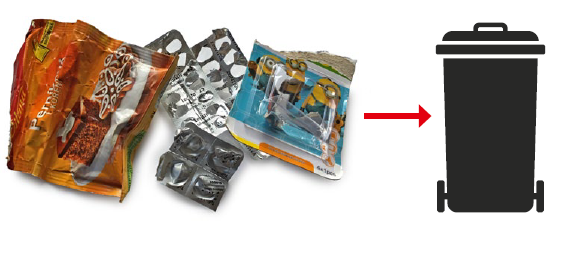 